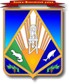 МУНИЦИПАЛЬНОЕ ОБРАЗОВАНИЕХАНТЫ-МАНСИЙСКИЙ РАЙОНХанты-Мансийский автономный округ – ЮграАДМИНИСТРАЦИЯ ХАНТЫ-МАНСИЙСКОГО РАЙОНАП О С Т А Н О В Л Е Н И Еот  03.02.2012                           				                           № 22г. Ханты-МансийскО внесении изменений в постановление администрации Ханты-Мансийского района от 07 июня 2011 года №1061. Внести в постановление администрации района от 07 июня 2011 года
№106 «Об установлении единой схемы должностных окладов лицам,
осуществляющим материально-техническое и организационное обеспечение
деятельности органов местного самоуправления Ханты-Мансийского
района» (с последующими изменениями от 20 октября 2011 года,
от 28 декабря 2011 года) следующие изменения:1.1. В пункте 1 приложения к постановлению исключить слова «помощник главы администрации района».1.2. Пункт 1 приложения к постановлению дополнить словами «референт главы администрации района».2. Опубликовать настоящее постановление в газете «Наш район» и разместить на официальном веб-сайте органов местного самоуправления Ханты-Мансийского района.3. Настоящее постановление вступает в силу после его официального опубликования и распространяется на правоотношения, возникшие с 01 января 2012 года.4. Контроль за выполнением постановления возложить на заместителя главы администрации района Горелик Т.Ю.Глава администрациианты-Мансийского района                                                                  В.Г.Усманов